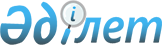 О внесении дополнений и изменений в постановление Правления Агентства Республики Казахстан по регулированию и надзору финансового рынка и финансовых организаций от 25 марта 2006 года N 87 "Об утверждении Инструкции о нормативных значениях и методике расчетов пруденциальных нормативов страховой (перестраховочной) организации, формах и сроках представления отчетов о выполнении пруденциальных нормативов"
					
			Утративший силу
			
			
		
					Постановление Правления Агентства Республики Казахстан по регулированию и надзору финансового рынка и финансовых организаций от 25 июня 2007 года N 182. Зарегистрировано в Министерстве юстиции Республики Казахстан 1 августа 2007 года N 4845. Утратило силу постановлением Правления Агентства Республики Казахстан по регулированию и надзору финансового рынка и финансовых организаций от 22 августа 2008 года N 131



      


Сноска. Утратило силу 


 постановлением 


 Правления Агентства РК по регулированию и надзору финансового рынка и финансовых организаций от 22.08.2008 N 131 (порядок введения в действие см. 


 п. 3 


).



      В целях совершенствования нормативных правовых актов, регулирующих деятельность страховых (перестраховочных) организаций, Правление Агентства Республики Казахстан по регулированию и надзору финансового рынка и финансовых организаций (далее - Агентство) 

ПОСТАНОВЛЯЕТ

:




      1. Внести в постановление Правления Агентства от 25 марта 2006 года 
 N 87 
 "Об утверждении Инструкции о нормативных значениях и методике расчетов пруденциальных нормативов страховой (перестраховочной) организации, формах и сроках представления отчетов о выполнении пруденциальных нормативов" (зарегистрированное в Реестре государственной регистрации нормативных правовых актов под N 4216), с дополнениями и изменениями, внесенными постановлениями Правления Агентства от 23 сентября 2006 года 
 N 212 
 "О внесении дополнений и изменений в постановление Правления Агентства от 25 марта 2006 года N 87 "Об утверждении Инструкции о нормативных значениях и методике расчетов пруденциальных нормативов страховой (перестраховочной) организации, формах и сроках представления отчетов о выполнении пруденциальных нормативов" (зарегистрированное в Реестре государственной регистрации нормативных правовых актов под N 4447, опубликованное в газете "Юридическая газета" от 13 декабря 2006 года N 215 (1195)), постановлением Правления Агентства от 23 февраля 2007 года 
 N 37 
 "О внесении изменений и дополнений в постановление Правления Агентства от 25 марта 2006 года N 87 "Об утверждении Инструкции о нормативных значениях и методике расчетов пруденциальных нормативов страховой (перестраховочной) организации, формах и сроках представления отчетов о выполнении пруденциальных нормативов" (зарегистрированное в Реестре государственной регистрации нормативных правовых актов под N 4588), постановлением Правления Агентства от 30 апреля 2007 года 
 N 132 
 "О внесении изменений и дополнений в постановление Правления Агентства от 25 марта 2006 года N 87 "Об утверждении Инструкции о нормативных значениях и методике расчетов пруденциальных нормативов страховой (перестраховочной) организации, формах и сроках представления отчетов о выполнении пруденциальных нормативов" (зарегистрированное в Реестре государственной регистрации нормативных правовых актов под N 4713) следующие дополнения и изменения:



      в 
 Инструкции 
 о нормативных значениях и методике расчетов пруденциальных нормативов страховой (перестраховочной) организации, формах и сроках представления отчетов о выполнении пруденциальных нормативов, утвержденной указанным постановлением:



      пункт 4 дополнить подпунктом 1-1) следующего содержания:



      "1-1) сумма совокупных страховых премий, принятых страховой (перестраховочной) организацией по классу обязательного страхования гражданско-правовой ответственности владельцев транспортных средств, подлежит увеличению на 50 процентов;";



      пункт 5 дополнить подпунктом 1-1) следующего содержания:



      "1-1) сумма совокупных страховых выплат, осуществленных страховой (перестраховочной) организацией по классу обязательного страхования гражданско-правовой ответственности владельцев транспортных средств, подлежит увеличению на 50 процентов;";



      в абзаце первом пункта 24 слово "переданных" заменить словом "передаваемых";



      пункт 26 дополнить подпунктом 3-1) следующего содержания:



      "3-1) акции акционерных обществ "Казахстанский актуарный центр" и "Фонд гарантирования страховых выплат";";



      пункт 28:



      подпункт 4) дополнить словами ", и депозитарные расписки к ним";



      подпункт 8) дополнить словами ", и депозитарные расписки к ним";



      в приложении 1:



      в таблице "Сумма страховых премий, переданных на перестрахование перестраховочной организации-нерезиденту Республики Казахстан, взвешенная с учетом рейтинга финансовой надежности перестраховщика-нерезидента Республики Казахстан по состоянию на "___" ________ 20__ года";



      в наименовании слова "переданных на" заменить словами "передаваемых в";



      в графе 3 слово и знак "перестрахование **" заменить словами "перестрахование по действующим договорам перестрахования";



      слова "** По страховым премиям, передаваемым в перестрахование, по действующим договорам перестрахования с момента введения в действие настоящего постановления" исключить;



      в приложении 4:



      в таблице "Расчет активов страховой (перестраховочной) организации с учетом их классификации по качеству и ликвидности по состоянию на "____" ____________ 20___ года":



      строку, порядковый номер 4, после слова "категории" дополнить словами "и депозитарные расписки к ним";



      строку, порядковый номер 5, после слова "наивысшей" дополнить словами "и депозитарные расписки к ним";



      после строки, порядковый номер 7, дополнить строкой, порядковый номер 7-1, следующего содержания:



"

                                                                      ";

      строку, порядковый номер 9, после слов "("Moody's Investors Serviсe")" дополнить словами "и депозитарные расписки к ним";



      в таблице "Расчет размера инвестиций в ценные бумаги одного банка второго уровня Республики Казахстан и эмитентов Республики Казахстан, выпущенные в соответствии с законодательством Республики Казахстан и других государств (за исключением ценных бумаг ипотечных облигаций, облигаций акционерного общества "Банк Развития Казахстан"), включенные в официальный список организатора торгов по наивысшей категории - (НД2) - не более 10% от суммы активов по балансу":



      наименование таблицы после слова "категории" дополнить словами ", и депозитарные расписки к ним";



      после строки, порядковый номер 1.1.2., дополнить строкой, порядковый номер 1.1.3, следующего содержания:



"

                                                                      ";



      после строки, порядковый номер 1.2.2., дополнить строкой, порядковый номер 1.2.3., следующего содержания:



"

                                                                      ";

      после строки, порядковый номер 2.1.2., дополнить строкой, порядковый номер 2.1.3., следующего содержания:



"

                                                                      ";

      после строки, порядковый номер 2.2.2., дополнить строкой, порядковый номер 2.2.3., следующего содержания:



"

                                                                      ";

      в таблице "Расчет размера инвестиций в ценные бумаги одного банка второго уровня Республики Казахстан и эмитентов Республики Казахстан, выпущенные в соответствии с законодательством Республики Казахстан и других государств (за исключением ценных бумаг ипотечных облигаций, облигаций акционерного общества "Банк Развития Казахстан"), включенные в официальный список организатора торгов по категории, следующей за наивысшей - (НД3) - не более 5% от суммы активов по балансу":



      наименование после слова "наивысшей" дополнить словами ", и депозитарные расписки к ним";



      после строки, порядковый номер 1.1.2., дополнить строкой, порядковый номер 1.1.3., следующего содержания:



"

                                                                      ";



      после строки, порядковый номер 1.2.2., дополнить строкой, порядковый номер 1.2.3., следующего содержания:



"

                                                                      ";

      после строки, порядковый номер 2.1.2., дополнить строкой, порядковый номер 2.1.3., следующего содержания:



"

                                                                      ";



      после строки, порядковый номер 2.2.2., дополнить строкой, порядковый номер 2.2.3., следующего содержания:



"

                                                                      ";



      в первой таблице "Расчет размера инвестиций в ценные бумаги одного банка второго уровня Республики Казахстан и эмитентов Республики Казахстан, входящих в банковский конгломерат данного банка, не являющихся банками второго уровня Республики Казахстан, включенные в официальный список организатора торгов по наивысшей и следующей за наивысшей категории - (НД4) - не более 10% от суммы активов по балансу":



      наименование после слова "категории" дополнить словами ", и депозитарные расписки к ним";



      после строки, порядковый номер 1.1.2., дополнить строкой, порядковый номер 1.1.3., следующего содержания:



"

                                                                      ";



      после строки, порядковый номер 1.2.2., дополнить строкой, порядковый номер 1.2.3., следующего содержания:



"

                                                                      ";

      после строки, порядковый номер 1.3.2., дополнить строкой, порядковый номер 1.3.3., следующего содержания:



"

                                                                      ";



      после строки, порядковый номер 2.1.2., дополнить строкой, порядковый номер 2.1.3., следующего содержания:



"

                                                                      ";



      после строки, порядковый номер 2.2.2., дополнить строкой, порядковый номер 2.2.3., следующего содержания:



"

                                                                      ";



      после строки, порядковый номер 2.3.2., дополнить строкой, порядковый номер 2.3.3., следующего содержания:



"

                                                                      ";



      во второй таблице "Расчет размера инвестиций в ценные бумаги одного банка второго уровня Республики Казахстан и эмитентов Республики Казахстан, входящих в банковский конгломерат данного банка, не являющихся банками второго уровня Республики Казахстан, включенные в официальный список организатора торгов по наивысшей и следующей за наивысшей категории - (НД4) - не более 10% от суммы активов по балансу":



      строку 3 после слов "Moody's Investors Serviсe" дополнить словами ", и депозитарные расписки к ним";



      в приложении 6:



      строку, порядковый номер 4, после слова "категории" дополнить словами "и депозитарные расписки к ним";



      строку, порядковый номер 5, после слова "наивысшей" дополнить словами "и депозитарные расписки к ним";



      строку, порядковый номер 9, после слов "("Moody's Investors Serviсe")" дополнить словами "и депозитарные расписки к ним".




      2. Настоящее постановление вводится в действие по истечении четырнадцати дней со дня его государственной регистрации в Министерстве юстиции Республики Казахстан, за исключением абзацев третьего - шестого пункта 1 настоящего постановления, которые вводятся в действие после выполнения страховыми (перестраховочными) организациями требований пункта 3 
 статьи 2 
 Закона Республики Казахстан от 7 мая 2007 года "О внесении изменений и дополнений в некоторые законодательные акты Республики Казахстан по обязательным видам страхования".




      3. Департаменту надзора за субъектами страхового рынка и другими финансовыми организациями (Каракулова Д.Ш.):



      1) совместно с Юридическим департаментом (Байсынов М.Б.) принять меры к государственной регистрации в Министерстве юстиции Республики Казахстан настоящего постановления;



      2) в десятидневный срок со дня государственной регистрации в Министерстве юстиции Республики Казахстан довести настоящее постановление до сведения заинтересованных подразделений Агентства, страховых (перестраховочных) организаций и Объединения юридических лиц "Ассоциация финансистов Казахстана".




      4. Службе Председателя Агентства (Заборцева Е.Н.) обеспечить публикацию настоящего постановления в средствах массовой информации Республики Казахстан.




      5. Контроль за исполнением настоящего постановления возложить на заместителя Председателя Агентства Узбекова Г.Н.


      Председатель


					© 2012. РГП на ПХВ «Институт законодательства и правовой информации Республики Казахстан» Министерства юстиции Республики Казахстан
				
7-1

Облигации акционерного



общества "Банк



Развития Казахстана",



акции акционерных



обществ "Казахстанский



актуарный центр" и



"Фонд гарантирования



страховых выплат" - в



объеме 100 % от



балансовой стоимости



(с учетом сумм



основного долга и



начисленного



вознаграждения), за



вычетом резерва по



сомнительным долгам

11170

100%

1.1.3

Депозитарные расписки

Х

1.2.3

Депозитарные расписки

Х

2.1.3

Депозитарные расписки

Х

2.2.3

Депозитарные расписки

Х

1.1.3

Депозитарные расписки

Х

1.2.3

Депозитарные расписки

Х

2.1.3

Депозитарные расписки

Х

2.2.3

Депозитарные расписки

Х

1.1.3

Депозитарные расписки

Х

1.2.3

Депозитарные расписки

Х

1.3.3

Депозитарные расписки

Х

2.1.3

Депозитарные расписки

Х

2.2.3

Депозитарные расписки

Х

2.3.3

Депозитарные расписки

Х
